Что такое налоговый вычет?Не все граждане знают (и напрасно), что государство готово их поддержать, например, при покупке квартиры, получении образования, лечении. Для этого существует налоговый вычет — сумма, которая уменьшает налогооблагаемую базу, или возврат ранее уплаченного налога на доходы физических лиц. Проще говоря, вычет позволяет платить меньше налога или вернуть уже уплаченный в течение года налог — то есть получить деньги.Кто может получить налоговый вычет?Налоговый вычет могут получить только граждане (и, соответственно, налоговые резиденты) РФ, которые платят НДФЛ. Если у вас нет официального источника дохода, с которого вы платите налоги, то получить налоговый вычет вы не сможете. Вычет не дадут и индивидуальным предпринимателям, которые работают по упрощенной или вмененной системе налогообложения. ИП с общей системой налогообложения получают вычет в обычном порядке. Какими бывают вычеты?Стандартные налоговые вычеты Это вычеты для особых категорий людей («чернобыльцы», инвалиды с детства, родственники погибших военнослужащих) и вычет на детей. Социальные налоговые вычеты Этот вид вычета можно получить, если вы тратите деньги на обучение, лечение, благотворительность, а также на добровольное пенсионное страхование и страхование жизни сроком от 5 лет. Вычет по индивидуальным инвестиционным счетам (ИИС) ИИС — счета для операций с ценными бумагами, которые дают возможность получить налоговый вычет: платить меньше налога или вернуть уже уплаченный налог. Имущественный налоговый вычет Вы имеете право получить налоговый вычет за жилье, которое купили когда-либо в жизни, в том числе и в ипотеку. Вычет также распространяется на покупку или строительство дома, покупку земли и ремонт квартиры в новостройке. Еще один вид имущественного вычета — вычет на расходы по ипотечным процентам. Размер налогового вычетаСумма вычета — это не та сумма, которые вы получите на руки. Это максимальная сумма расходов, установленная Налоговым кодексом, с которой вам вернется 13% налога. Социальные налоговые вычеты Если вы лечились или учились, то тоже сможете вернуть часть потраченных денег. Максимальная сумма этого вычета — 120 000 рублей. Обратите внимание, вы можете вернуть не все 120 000, а 13% от этой суммы, то есть 15 600 рублей. 120 000 — совокупная сумма для всех социальных вычетов: обучение, лечение, пенсионное страхование, полис страхования жизни от 5 лет, благотворительность. Максимум, который вы можете вернуть в сумме и за лечение, и за обучение, и за другие расходы, попадающие под социальный вычет, — это 15 600 рублей. Однако есть список дорогостоящих медицинских услуг, на которые ограничение в 15 600 рублей не действует. Если ваше лечение входит в этот список, вы можете вернуть все 13% расходов с его полной стоимости (в дополнение ко всем остальным социальным вычетам). В каких случаях можно получить налоговый вычет на лечение? 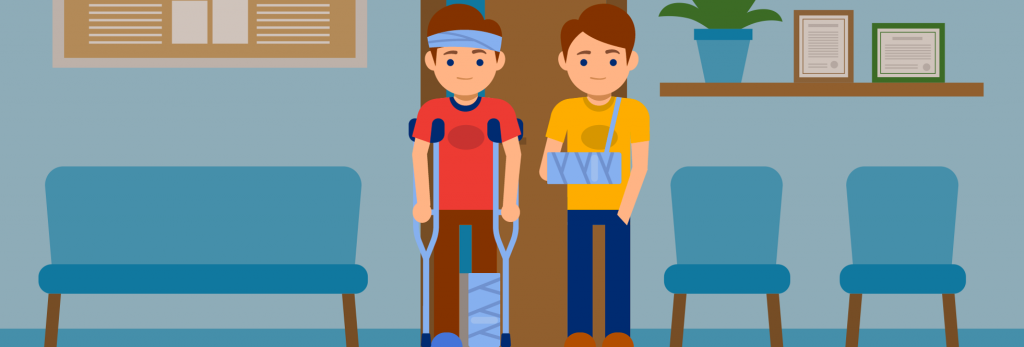 Вы можете вернуть часть денег: за лечение, если вы лечились сами или оплачивали лечение супруга, родителей или детей до 18 лет в лицензированном медицинском учреждении. При этом надо учитывать, что вычет можно получить не за все медицинские услуги. К примеру, за хирургическую операцию деньги вернуть можно, а за оплату услуг натуропата, гомеопата или ароматерапевта — нет;за лекарства, но лишь в случае, если они входят в список медикаментов, которые утвердило правительство РФ;за полис ДМС, купленный для себя или ближайших родственников: супруга, родителей или детей до 18 лет. Но тоже лишь в случае, если страховая организация имеет соответствующую лицензию.Какие нужны документы, чтобы оформить вычет на лечение? декларация 3-НДФЛ;договор с медицинским учреждением;справка об оплате медицинских услуг;документы, подтверждающие ваши расходы;справка 2-НДФЛ из бухгалтерии с места работы.В каких случаях можно получить налоговый вычет на обучение? Вы можете вернуть часть денег: за собственное обучение (тут форма обучения неважна, она может быть дневная, вечерняя, заочная);за обучение детей в возрасте до 24 лет, но форма обучения может быть только очная. Речь необязательно о вузе, это может быть оплата за детский сад, школы, различные кружки и секции. Важно лишь, чтобы образовательное учреждение было лицензированным — хоть государственное, хоть частное;за обучение своего брата или сестры в возрасте до 24 лет — также по очной форме обучения.120 000 рублей — максимальная сумма для вычета на собственное обучение (опять же совокупная с другими социальными вычетами, кроме дорогостоящего лечения и благотворительности). На каждого из детей полагается по 50 000 рублей. Максимум, который вы можете вернуть в сумме за год и за лечение, и за обучение, и за другие расходы, попадающие под социальный вычет, — это 13% от 120 000 рублей, то есть 15 600 рублей. Какие нужны документы, чтобы оформить вычет на обучение? декларация 3-НДФЛ;договор с учебным учреждением об оказании образовательных услуг (он должен быть составлен на имя получателя вычета);квитанции об оплате образовательных услуг (они также должны быть на имя получателя вычета);справка 2-НДФЛ из бухгалтерии с места работы.